International Situations Project TranslationBrief Behavior Inventory (BBI) – 16 itemsTranslation provided by:Želijko Jerneić, University of Zagreb, ZagrebThe International Situations Project is supported by the National Science Foundation under Grant No. BCS-1528131. Any opinions, findings, and conclusions or recommendations expressed in this material are those of the individual researchers and do not necessarily reflect the views of the National Science Foundation.International Situations ProjectUniversity of California, RiversideDavid Funder, Principal InvestigatorResearchers:  Gwendolyn Gardiner, Erica Baranski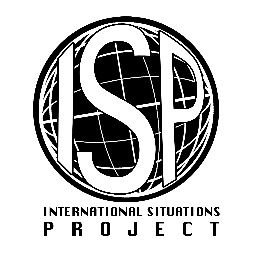 English VersionTranslation (Croatian)Extremely uncharacteristicIzuzetno nekarakterističnoQuite uncharacteristicVrlo nekarakterističnoFairly uncharacteristicPrilično nekarakterističnoSomewhat uncharacteristicDonekle nekarakterističnoRelatively neutralNi karakteristično ni nekarakterističnoSomewhat characteristicDonekle karakterističnoFairly characteristicPrilično karakterističnoQuite characteristicVrlo karakterističnoExtremely characteristicIzuzetno karakteristično1.     I tried to control the situation.1.     Pokušao sam kontrolirati situaciju.2.     I said negative things about myself.2.     Rekao sam o sebi negativne stvari.3.     I behaved in a competitive manner.3.     Ponašao sam se natjecateljski.4.     I displayed ambition.4.     Pokazao sam ambiciju.5.     I dominated the situation.5.     Dominirao sam situacijom.6.     I showed high enthusiasm and a high energy level.6.     Pokazao sam veliki entuzijazam i visoku razinu energije.7.     I engaged in physical activity.7.     Bio sam fizički aktivan8.     I concentrated on or worked at a hard task.8.     Usredotočio sam se na zadatak ili ga naporno obavljao.9.     I was reserved and unexpressive.9.     Bio sam suzdržan i bezizražajan.10.   I was physically animated, moved around.10.   Bio sam živahan,  vrzmao se uokolo.11.   I was interested in what someone had to say.11.   Zanimalo me što je netko imao reći.12.   I sought advice.12.   Tražio sam savjet.13.   I acted playful.13.   Ponašao sam se raspoloženo.14.   I expressed self-pity or feelings of victimization.14.   Izražavao sam samosažaljenje ili osjećaje da sam nečija žrtva.15.   I spoke in a loud voice.15.   Govorio sam glasno.16.   I exhibited a high degree of intelligence.16.   Pokazao sam visoki stupanj inteligencije.